omonye.169827@2freemail.comCURRICULUM VITAE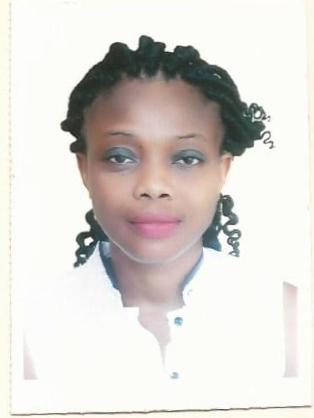 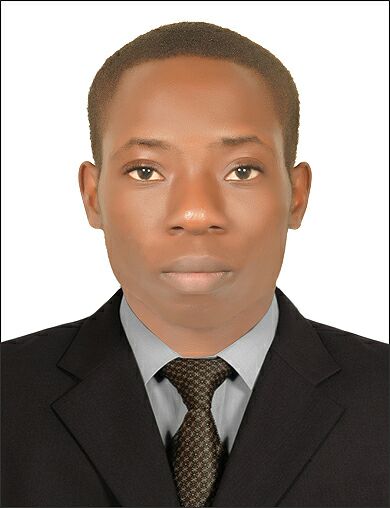 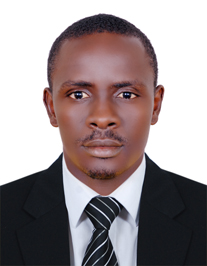 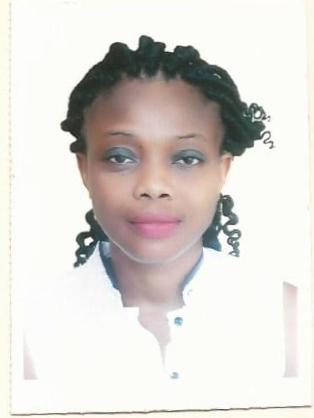 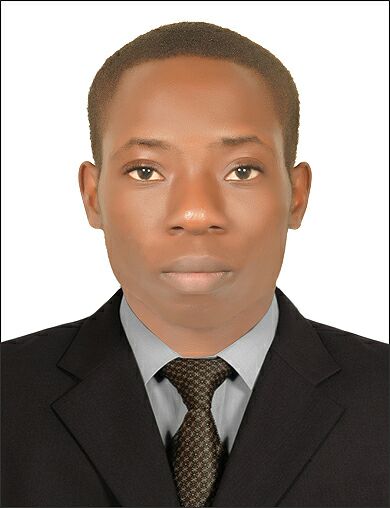 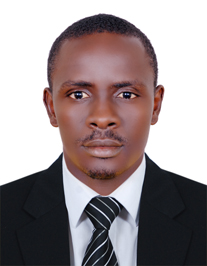 Name:                        OMONYESex:		            FemaleNationality:	            NigeriaResident:	            Dubai, UAECivil status:	            SingleVisa Status:               Visit VisaPosition:                     Insurance coordinatorSUMMMARYOrganised insurance coordinator with the aim to serve the organisation better with honesty, integrity and confidence; To make use of the opportunities and facilities for the development of organizational and individual goals while learning and harnessing my personal potentials in the process.                                                              JOB EXPERIENCEMERIDIAN HOSPITAL LTD - G.R.A Port Harcourt, Nigeria. 06/2011- 07/2017                 I attend to all insurance customers in the clinic.I coordinate, liaised and network between insurance companies.I maintain files and records of all insurance cases.I processed insurance and disability claims in a timely manner.Handled patients queries regarding unpaid balances.Circulated documentation as needed for reviewing.Prepared insurance forms and associated correspondenceSubmission of insurance claims on a monthly basis.Resubmission of rejected claims.Determined the reasons for denied claims.Provide customers related claims and billingsFollowed up with insurance companies to propriety and medical necessity of services by the facility.Review all claims for accuracy.Works closely with patient relations, managers, customers, care representatives, nursing staff, insurance managers and providers to ensure claims accuracy and processing.Taking verbal and written approvals from insurance companies.Taking tariff and agreements for procedures from the insurance company.Maintained strict confidentiality related to medical records and other data.                         KNOWLEDGE, SKILLS AND ABILITIESComprehensive problem solving abilities.Good verbal and written communication.Ability to deal with people.Organizing and coordinating skills.High level of listening skills.Work independently and demonstrate good judgement.Willingness to work in a team.Time management.Computer literateEDUCATIONAL BACKGROUNDB.Sc. in Human Physiology, Ambrose Alli University, Ekpoma Edo State, Nigeria.WAEC Certificate in Emado Secondary School, Ekpoma Edo State, Nigeria.LANGUAGESHOBBIESTravelling, Reading, Music, Surfing computer, Motivating People.English